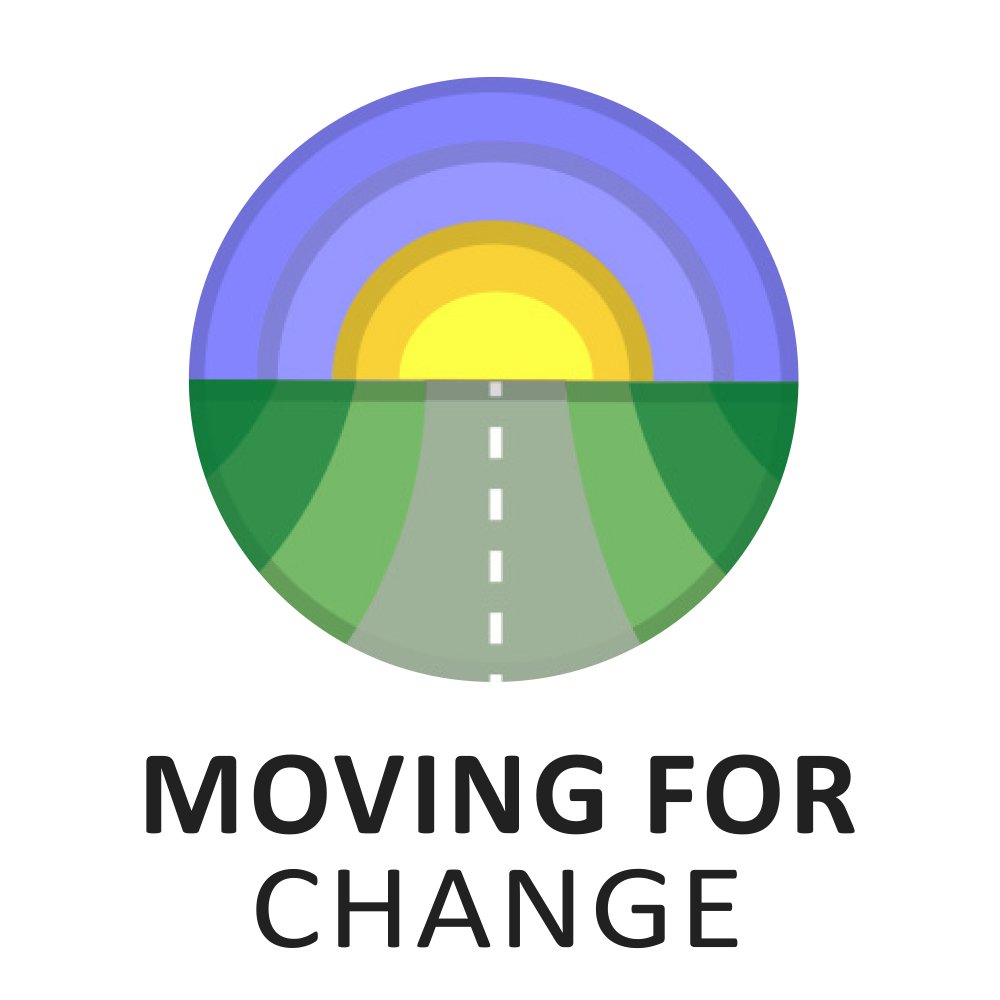 application formThemes for this call: Your project must focus on supporting or raising awareness of Gypsies and Travellers living roadside (for part or all of the year) or those living in insecure accommodation (by this we mean people who do not have access to their own permanent base which they may return to following a period of living roadside/shifting).  In this call, we will especially welcome creative projects – art, video, books, educational resources, and so on - which address both contemporary and historical issues affecting Gypsies and Travellers living roadside or in insecure accommodation.You must be able to spend your award within the 12-month period following notification of your success – e.g. if you are told you have been successful on 1st October 2022 your project must be completed by 30th September 2023.  Please make sure that you answer all the questions applicable. Incomplete or late applications will not be considered.  Please submit your application no earlier than 9am June 30th and no later than 5pm on Friday August 19th.Section 1: Tell us about you1.1 Your name or the name of your organisation:1.2 Your home address or the registered address of your organisation:1.3 Main contact for this application1.4 Bank account details1.5 Independent refereeProvide details of an independent referee who knows the work of your organisation and/or the subject of this application. (If you are applying as an individual you should ask your referee to give you a character reference which also references any previous work you have undertaken with or for nomadic Gypsies and Travellers).Note: If you are applying as an individual you do not need to complete sections 1.6 – 1.13.1.6 The legal status of your organisation1.7 Is your organisation a Social Enterprise? Yes/ No1.8 Annual income1.9 Geographical area1.10 What are the main aims of your organisation?1.11 Who are the people involved in your organisation?1.12 Describe the makeup of your Board of Trustees. Tell us about the skills and experience of your Board and how you support them.            1.13 What active policies does your organisation have in place that guide your work?Section 2: Tell us about your project2.1 Name of project2.2 Project start date (DD/MM/YYYY) Project end date (DD/MM/YYYY)2.3 Summarise your proposed project using no more than 500 words.Tell us how your project idea came about and if it is it something new or a continuation of something that has worked well previously. Tell us how you will make sure people know about your project and will take part.  Tell us how you’ll learn from your project and use this to shape future projects. (Please note that should your application be successful you will be required to provide monitoring and evaluation reports which reflect progress towards your outcomes).2.4 Will your project have a national or a local remit?Section 3: The difference your project will makeMoving for Change’s mission is to improve the quality of life for nomadic Gypsies and Travellers and the communities in which they live across the UK.  Our key goals are listed below.  To be successful your project should work towards at least one of these goals.  3.1 Please select the goal(s) that your project will work towards by marking X next to all that apply.Section 4: BudgetPlease complete the following project budget form giving a detailed breakdown of all costs. This application is for projects up to a value of £4,999.4.1 Please complete the following project budget form giving a detailed breakdown of all costs.3.2 If your project costs more than the amount you are applying for, please tell us the total project cost.4.3 If this application is part of a bigger project and supported by other funders, please provide details below.Section 5: Beneficiary MonitoringYou should only provide answers to sections that most apply to your target beneficiaries.5.1 Will your project mainly benefit people from a particular age group? Yes/NoIf yes, which age group?  (Please select up to two)☐ 0-24 years   ☐ 25-64 years    ☐ 65+ years5.2 Will your project mainly benefit disabled people? Yes/NoWe use the definition from the Equality Act 2010, which defines a disabled person as someone who has a mental or physical impairment that has a substantial and long-term adverse effect on their ability to carry out normal day to day activity.  It should be noted that British Sign Language (BSL) is recognised as a language in its own right, and although many BSL users do not consider themselves disabled, they are covered by the Equality Act 2010.   Projects working to progress equality for BSL users can, therefore, apply to this funding stream if the project will benefit BSL users.5.3 Will your project mainly benefit people of a particular gender? Yes/No If yes, which? (Please tick all that apply).☐	Men (including trans men)   	☐	Women (including trans women) ☐	 Non-binary people5.4 Will your project mainly benefit people who identify as transgender? Yes/No5.5 Will your project mainly benefit people who are lesbian, gay or bisexual? Yes/No5.6 Will your project mainly benefit people of a particular religion or belief? Yes/NoIf yes, which specific religion or belief?☐	National Church			☐	Jewish☐	Roman Catholic			☐	Hindu☐	Other Christian			☐	Pagan☐	Muslim				☐	Humanist ☐	Buddhist				☐	Other, please specify  ☐	Sikh						5.7 Will your project work intersectionally, e.g. with people who have a combination of protected characteristics? Yes/No If yes, please state which protected characteristics and provide a brief description of this work. 5.8 Describe what steps you take to ensure your services are inclusive and accessible to all.Section 6: DeclarationI apply, as the individual or on behalf of organisation named above, for funds as proposed in this application in respect of expenditure to be incurred over the proposed funding period on the activities described.Signatory oneThis must be the primary contact named in the first part of the application.                                             I, (insert name) confirm that I am authorised to submit this application and that the information given in this form is true and accurate.  I/We authorise Moving for Change to hold any information supplied about this application in its electronic or manual records and that the information supplied can be used for the purposes of assessment, publicity or promotion of any award or passed on to other relevant third parties without the need for further consent to be obtained.  I/We understand that Moving for Change may contact Me/Us during the assessment process and I/We confirm that I/We are authorised (where relevant) for this purpose and that Moving for Change may rely on any further information supplied by Me/Us.Signatory twoFor organisations, this should be a member of your board of trustees or a senior officer.  For individuals, this should be your independent referee.Please tick the relevant box:I confirm that this application and the proposed project within it have been authorised by the board members or other governing body. ☐I confirm that I consider the applicant to be of good character and competent to deliver the proposed project. ☐Section 7: Where did you hear about this funding opportunity?Please mark an X to all that apply:TwitterInstagramOur websiteThrough a friend or familyThrough a colleagueThrough a service or Gypsy, Roma or Traveller organisationSearch engines such as Google or BingThe Travellers TimesOther- please specify…………………………………………………………………………………………….Section 8: Submitting your applicationThis form should be emailed to network@movingforchange.org.uk with your or your organisation’s name in the subject line of the email.  Please save this form with your or your organisation’s name and project name (if different) as the file titles.  Attach all additional documents requested in the checklist below to the email.  We will let you know when we have received your application.Checklist: NameAddress 1Address 2Address 3TownCountyPostcodeCountryTelephoneEmail addressWebsite address (if applicable)Name (if different from above)PositionTelephoneMobileEmail addressName of bankAccount nameAccount numberSort codeNumber of signatoriesNamePositionOrganisationAddress 1Address 2Address 3Address 4TownCountyPostcodeCountryTelephoneEmailRelationship to you/ your organisationLegal statusCharity NumberCompany NumberWhat year was your organisation established/granted charitable status?Is your organisation a branch of another charity/body?Yes/NoYes/NoYes/NoIf yes, name of parent company/bodyWhat was the income of your organisation in its last financial year?  (Exclude any income for capital items such as buildings and equipment).Please mark with an X if you are a new organisation that has been operating for less than one year.In which area is your registered office based?How many board members do you have?How many volunteers are involved?How many full-time staff are employed?How many part-time staff are employed?In the last year, how many people have benefitted from the work of your organisation?If you will work nationally, how will your project operate on a national basis?If you will work locally, please list the main local authority areas where the people who will benefit from your projects work, live, or are based.1Effect positive change in the systems which affect Gypsy and Traveller people's lives and their interaction with the world around them by empowering Gypsies and Travellers to take positive actions to uphold their rights and responsibilities - all with people in the lead.2Support and encourage collaboration between civil society groups in the UK who share an aim to improve the lives of Gypsy and Traveller people.3Co-produce opportunities for members of nomadic communities in the UK to develop innovative projects which, informed by their own lived experience, have potential to improve their lives.CostsAmount from us (£)Example: Office supplies£450TotalTotal project costNamePositionDateSignatureNamePositionPositionPositionAddress including postcodeAddress including postcodeAddress including postcodeAddress including postcodeTelephoneMobileEmailDateSignatureSignatureSignatureDoes your application tell us how your project will focus on supporting or raising awareness of Gypsies and Travellers living roadside or those living in insecure accommodation – i.e., have you given examples of actions you will take and  outcomes you hope to achieve that clearly demonstrate this?☐Have you completed all the questions on the application form?☐Have you enclosed/attached the following documents?• A copy of your Memorandum and Articles or Constitution, signed and dated.• Most recent independently examined or audited accounts or verified statement of income and expenditure (if a new organisation or individual, most recent bank statement).• A copy of your Equality and Diversity, Child Protection/Safeguarding and Privacy Policies.• If applying as an individual, a character reference from your independent referee.☐☐☐☐